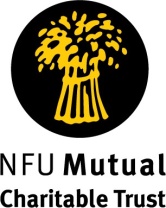 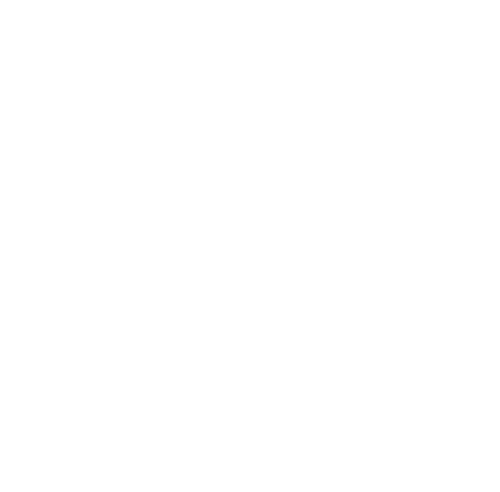 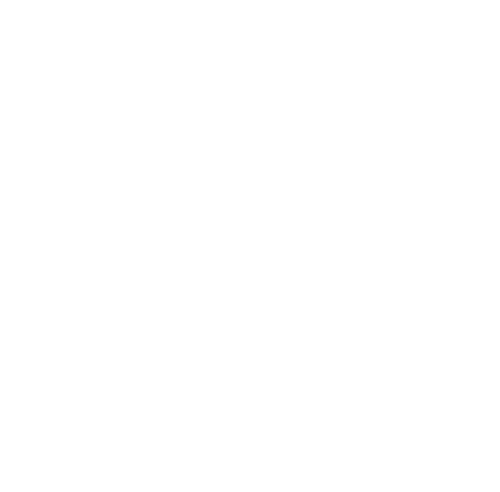 YFC Travel 2018Team Travel Application Nepal, South Africa, Study Session, Autumn Seminar & European RallyPlease note: For the Study Session, Autumn Rally and European Rally, only members holding a membership with an English County may apply for these trips. FIRST CHOICE: _________________ SECOND CHOICE:  ___________________THIRD CHOICE: _____________________Please type or print clearly using BLACK INKIMPORTANT INFORMATION FOR SUBMITTING YOUR APPLICATION FORMApplications must reach the NFYFC office no later than FRIDAY 3rd NOVEMBER 2017. Send to:-YFC Travel Programme, NFYFC, YFC Office, 10th Street, Stoneleigh Park, Kenilworth, CV8 2LG orErica.Attwood@nfyfc.org.uk  NFYFC will only accept applications signed by the applicant and a staff member of the YFC County Office. Applicants will be required to participate in  a  YFC Travel Selection Day on Saturday 2nd December 2017By signing this form, you are consenting to be contacted by the Young Farmers Ambassadors (YFA) should you be selected for a trip.  SURNAME:FIRST NAMES:FIRST NAMES:FIRST NAMES:AGE:DATE OF BIRTH:HOME ADDRESS: HOME ADDRESS: HOME ADDRESS: HOME ADDRESS: HOME ADDRESS: HOME ADDRESS: POSTCODE:POSTCODE:POSTCODE:POSTCODE:POSTCODE:POSTCODE:HOME TELEPHONE NO:MOBILE TELEPHONE NO:MOBILE TELEPHONE NO:MOBILE TELEPHONE NO:EMAIL:EMAIL:YFC CLUB & COUNTY:MEMBERSHIP NO:MEMBERSHIP NO:MEMBERSHIP NO:YEAR OF FIRST MEMBERSHIP:YEAR OF FIRST MEMBERSHIP:PASSPORT NO:PASSPORT NO:PASSPORT EXPIRY DATE:PASSPORT EXPIRY DATE:PASSPORT EXPIRY DATE:PASSPORT EXPIRY DATE:COUNTRIES PREVIOUSLY VISITED: COUNTRIES PREVIOUSLY VISITED: LANGUAGES SPOKEN:LANGUAGES SPOKEN:LANGUAGES SPOKEN:LANGUAGES SPOKEN:FAMILY HOLIDAYS:WITH YFC:OTHER:FAMILY HOLIDAYS:WITH YFC:OTHER:PRESENT OCCUPATION, EDUCATION & TRAINING:PRESENT OCCUPATION, EDUCATION & TRAINING:PRESENT OCCUPATION, EDUCATION & TRAINING:PRESENT OCCUPATION, EDUCATION & TRAINING:PRESENT OCCUPATION, EDUCATION & TRAINING:PRESENT OCCUPATION, EDUCATION & TRAINING:CLUB ACTIVITIES (i.e. competitions/activities):CLUB ACTIVITIES (i.e. competitions/activities):CLUB ACTIVITIES (i.e. competitions/activities):POSITIONS HELD WITHIN YFC (i.e. chairman, secretary etc):POSITIONS HELD WITHIN YFC (i.e. chairman, secretary etc):POSITIONS HELD WITHIN YFC (i.e. chairman, secretary etc):ACTIVITIES BEYOND CLUB LEVEL (i.e.: county/area level – if relevant)ACTIVITIES BEYOND CLUB LEVEL (i.e.: county/area level – if relevant)ACTIVITIES BEYOND CLUB LEVEL (i.e.: county/area level – if relevant)INTERESTS/HOBBIES OUTSIDE YFC:INTERESTS/HOBBIES OUTSIDE YFC:INTERESTS/HOBBIES OUTSIDE YFC:PERSONAL STATEMENTYour statement should be at least 100 words and should include the following: Reasons for choosing to apply for a trip on the YFC Travel ProgrammeExpectations from YFC TravelHopes and plans for your future in YFCFor hand written applications, if more space is required, please print clearly on a separate sheet and include with your form.PERSONAL STATEMENTYour statement should be at least 100 words and should include the following: Reasons for choosing to apply for a trip on the YFC Travel ProgrammeExpectations from YFC TravelHopes and plans for your future in YFCFor hand written applications, if more space is required, please print clearly on a separate sheet and include with your form.PERSONAL STATEMENTYour statement should be at least 100 words and should include the following: Reasons for choosing to apply for a trip on the YFC Travel ProgrammeExpectations from YFC TravelHopes and plans for your future in YFCFor hand written applications, if more space is required, please print clearly on a separate sheet and include with your form.PERSONAL STATEMENTYour statement should be at least 100 words and should include the following: Reasons for choosing to apply for a trip on the YFC Travel ProgrammeExpectations from YFC TravelHopes and plans for your future in YFCFor hand written applications, if more space is required, please print clearly on a separate sheet and include with your form.PERSONAL STATEMENTYour statement should be at least 100 words and should include the following: Reasons for choosing to apply for a trip on the YFC Travel ProgrammeExpectations from YFC TravelHopes and plans for your future in YFCFor hand written applications, if more space is required, please print clearly on a separate sheet and include with your form.PERSONAL STATEMENTYour statement should be at least 100 words and should include the following: Reasons for choosing to apply for a trip on the YFC Travel ProgrammeExpectations from YFC TravelHopes and plans for your future in YFCFor hand written applications, if more space is required, please print clearly on a separate sheet and include with your form.SKILLS/EXPERIENCE YOU HAVE TO OFFER:SKILLS/EXPERIENCE YOU HAVE TO OFFER:SKILLS/EXPERIENCE YOU HAVE TO OFFER:SKILLS/EXPERIENCE YOU HAVE TO OFFER:SKILLS/EXPERIENCE YOU HAVE TO OFFER:SKILLS/EXPERIENCE YOU HAVE TO OFFER:Signed by YFC member (information given in this application is a true & correct record):Date:Signed by YFC County Office: (recommendation that the member applying for this trip is a suitable candidate to represent NFYFC)Name & Title:Date: